CroatiaCroatiaCroatiaCroatiaNovember 2025November 2025November 2025November 2025SundayMondayTuesdayWednesdayThursdayFridaySaturday1All Saints’ Day2345678910111213141516171819202122Remembrance Day2324252627282930NOTES: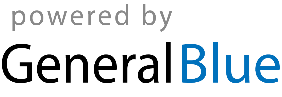 